Il est interdit aux candidats de signer leur composition ou d'y mettre un signe quelconque pouvant indiquer sa provenance.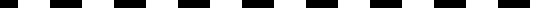 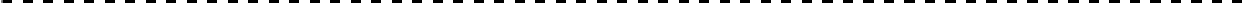 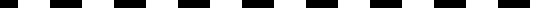 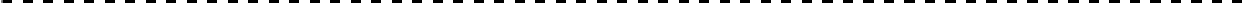 Baccalauréat Professionnel Électrotechnique Énergie Équipements CommunicantsÉPREUVE E2 : Étude d’un ouvrageSTATION D’ÉPURATIONDE L’AGGLOMÉRATION DE BRIVE LA GAILLARDE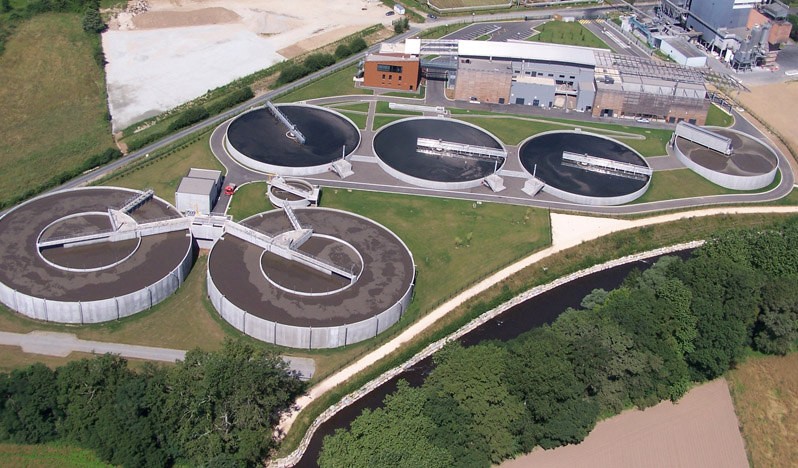 Cette épreuve comporte :Le sujet « tronc commun », composé par tous les candidatsLe sujet « Approfondissement du champ d’application habitat tertiaire » Le sujet « Approfondissement du champ d’application industriel »Le candidat doit remplir le tableau ci-dessous correspondant au sujet « approfondissement » qu’il a choisi.ATTENTION : Dans tous les cas, ne sera corrigé et noté que le seul sujet approfondissement du champ d’application choisi par le candidat.L’utilisation de la calculatrice est autorisée conformément à la circulaire n°99-186 du 16 novembre 1999.CONTENU DU SUJETPARTIE A : ANALYSE DE LA DISTRIBUTION ÉLECTRIQUE HAUTE TENSION(DTR : pages 2, 3, 4 et 10)A1 - INTRODUCTION - CARACTÉRISTIQUES DE LA STATION D’ÉPURATIONA1.1	Citer les 4 étapes nécessaires à l’assainissement des eaux usées par la station d’épuration.A1.2	Préciser la capacité de traitement de la station d’épuration.Mise en situation :Dans le cadre de la maintenance annuelle, le technicien doit réaliser le nettoyage des jeux de barres en amont de l’inter sectionneur ISR8. Pour cette intervention, il doit consigner une partie d’installation tout en maintenant une continuité de service.Poste HT/BT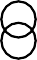 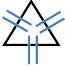 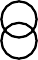 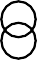 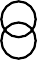 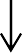 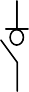 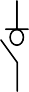 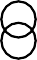 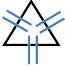 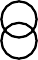 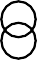 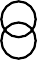 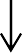 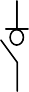 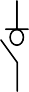 HTPoste HT/BTHTArrivées EDF 1  et 2BT	BTCondensateursBT	BTProblème à résoudre :Identifier les cellules HT,maintenir la continuité de service,consigner l’installation.A2 - IDENTIFICATION DES CELLULES HTA2.1	Identifier le type d’alimentation du poste de livraison 15 kV.A2.2	Préciser l’avantage de ce type d’alimentation.A2.3	Donner le repère des cellules qui permettent d’alimenter le transformateur T31.A2.4	Identifier le nom et la fonction de ces cellules.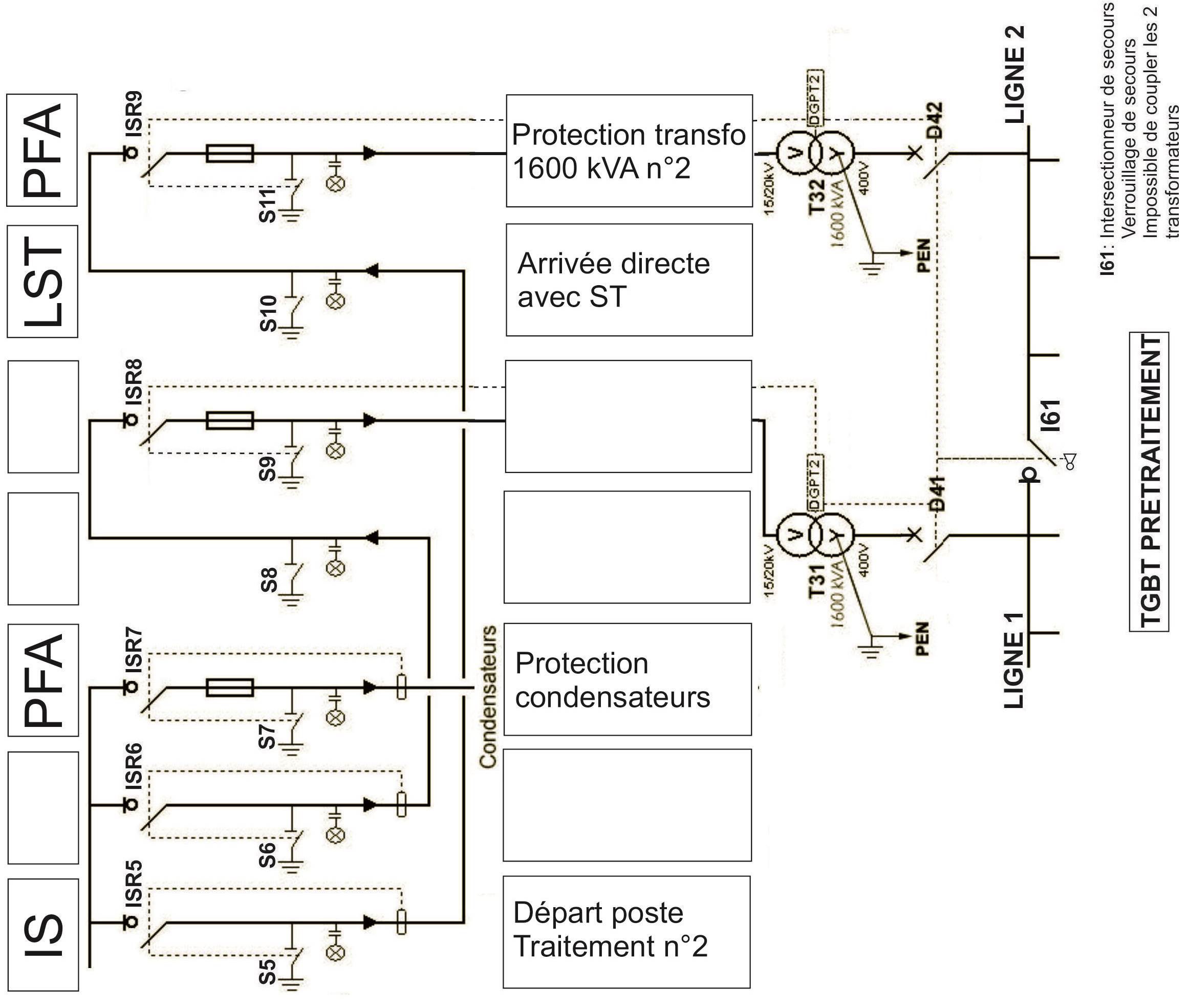 A3 - LA CONTINUITÉ DE SERVICEA3.1	Donner le rôle de l’inter sectionneur repéré I 61.A3.2 Déterminer l’ordre des deux manœuvres à effectuer parmi les réponses proposées afin d’assurer la continuité d’alimentation de la ligne 1 (cocher les manœuvres à effectuer). Justifier la réponse.A4 - CONSIGNATION DE LA CELLULE « ARRIVÉE DIRECTE ST » DU TRANSFORMATEUR T31A4.1	Afin de nettoyer les jeux de barres en amont de ISR8, mettre dans l’ordre les différentes étapes de consignation de cette cellule.PARTIE B : DISTRIBUTION ÉLECTRIQUE BT (DTR : pages 3, 5, 10 et 11) TRAITEMENT DES BOUESMise en situation :Lors du traitement biologique des eaux usées, il en résulte des boues. Les boues d’épuration doivent être valorisées pour permettre un épandage agricole ou du compostage. Pour cela, une opération de filtration-compression est réalisée afin d’éliminer un maximum d’eau présent dans les boues. L’équipement nécessaire à cette opération est un filtre presse. Aujourd’hui, le responsable de la station envisage la mise en place d’un deuxième filtre presse pour répondre aux besoins de production et de maintenance. La machine à ajouter est identique à celle déjà installée.Problème à résoudre :Vérifier si les caractéristiques du disjoncteur du filtre presse existant (D74701) conviennent au nouveau départ (filtre presse ajouté).Vérifier le réglage du disjoncteur D74701 suite aux déclenchements intempestifs.Vérifier si la puissance apparente du transformateur T31 est suffisante pour supporter cette extension.B1 - VÉRIFICATION DES CARACTÉRISTIQUES DU DISJONCTEURB1.1	Relever la section et la longueur des conducteurs de la ligne du filtre presse à ajouter.B1.2	Relever la valeur du courant de court-circuit Icc3 en amont du disjoncteur.B1.3	Déterminer le courant de court-circuit Icc en aval du disjoncteur.B1.4	Indiquer le pouvoir de coupure ultime Icu du disjoncteur à prendre en compte..B1.5	Déterminer la référence du nouveau disjoncteur.B1.6	Réglage du disjoncteurRéglage du disjoncteurB2 - VÉRIFICATION DU RÉGLAGE DU DISJONCTEUR EXISTANT SUITE AUX DÉCLENCHEMENTS INTEMPESTIFSRéglage initial du disjoncteur D74701 du filtre presse existant donné ci-dessous.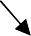 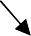 B2.1   Calculer le courant de réglage du disjoncteur.B2.2   Justifier les déclenchements intempestifs.B2.3   Proposer une solution pour éviter ces déclenchements.B3 - VÉRIFICATION DE LA PUISSANCE DU TRANSFORMATEUR T31Suite au rajout d’un filtre presse, il est nécessaire d’augmenter la capacité de ventilation et de mettre en place un ventilateur supplémentaire dans la zone de traitement de l’air.Ventilateur : U = 410 V, P = 75 kW, cos  = 0.86, rendement  = 94%Filtre presse : U = 410 V, P = 75,5kW, cos  = 0.87, rendement  = 88%B3.1   Calculer les puissances absorbées.B3.2   Calculer les puissances réactives.B3.3 Calculer  la  puissante  apparente  totale  de  l’installation  avec  les  ventilateurs,  en  prenant Pt  = 1200 kW et Qt  = 710 kVAR.B3.4   Peut-on réaliser l’extension sans changer le transformateur HT/BT ? Justifier la réponse.PARTIE C : MISE EN SÉCURITÉ DU PONT LAVEUR DES FILTRES PRESSÉS(DTR: pages 6, 12 et 13) Mise en situation :L’équipement de déshydratation des boues d’épuration constitué de deux filtres presses nécessite unlavage quotidien. Jusqu’à présent, les membranes de filtration sont nettoyées à l’eau sous pression. Le responsable de maintenance souhaite un nettoyage plus efficace en ajoutant de l’acide faiblement dosée. Dans ce cas, l’accès à l’équipement pendant la phase de « lavage acide » sera détectée par un dispositif de sécurité agissant sans contact et entraînera l’arrêt du pont laveur. On estime que le temps d’arrêt du pont laveur est obtenu en 100 ms maximum.Problème à résoudre :Choisir, installer et raccorder la barrière de sécurité.C1 - CHOIX DE LA BARRIÈREC1.1 Déterminer la distance de détection P (portée du dispositif de sécurité) entre les points A et B du plan d’accès aux filtres presses, pour éviter le passage en zone dangereuse (zone de lavage).C1.2   Indiquer la portée du détecteur en cochant la case correspondante.C1.3 Indiquer la technologie du détecteur nécessaire pour protéger l’accès à la zone de lavage, en cochant une case parmi les réponses suivantes et justifier le choix.C1.4 Déterminer la référence de la barrière de sécurité. Nous souhaitons 4 faisceaux pour la détection du corps.C2 - INSTALLATION DE LA BARRIÈRELe détecteur sera placé à une distance minimale S par rapport à la zone dangereuse.Pour le positionnement de cette barrière, il est nécessaire de calculer la distance S, en prenant en compte la formule : S = K x (t1 + t2) + CC2.1   Déterminer les valeurs de K, t1, t2, C et calculer la distance minimale S (mm).Nous choisissons pour la suite une distance de sécurité S égale à 1500 mm.C2.2 Positionner sur le plan (vue de dessus) la barrière de sécurité en respectant l’échelle et en respectant l’écartement de 10 m entre l’émetteur (E) et le récepteur (R).E	RAxe optique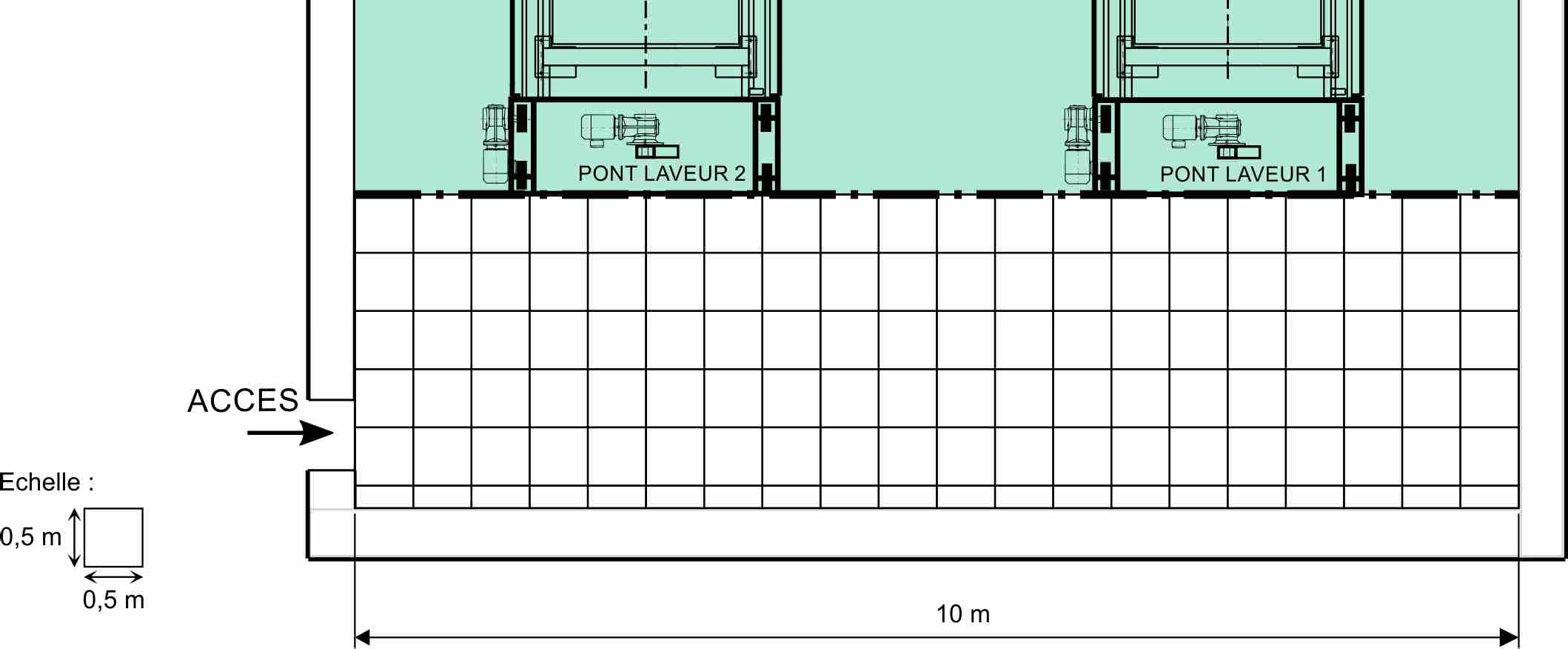 PLANNING D’INTERVENTION - MISE EN PLACE DE LA BARRIÈRE DE SÉCURITÉ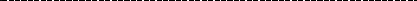 L’intervention doit débuter à 8 heures et se terminer à 19 heures, en respectant la plage d’utilisation des filtres presses.Jean habilité B2V, BC assure la direction du chantier, la sécurité de l’intervention (balisage), la consignation et la remise en service des équipements.Mr Paul habilité B1V est le technicien en charge des opérations de déplacement de la boîte à boutons, de raccordement électrique et de mise en place de la barrière de sécurité. Il participe également à la remise en service des filtres presses sous la responsabilité de M. Jean. À la fin du chantier, il range ses outils et nettoie la zone d’intervention.C2.3 Établir le planning d’intervention pour la mise en place de la barrière de sécurité en tenant compte des contraintes d’exploitation des filtres presses.C3 - RACCORDEMENT DE L’ÉMETTEUR ET DU RÉCEPTEUR DE LA BARRIÈRE DE SÉCURITÉAvec les fonctions suivantes :Démarrage/redémarrage automatique avec boucle de rétroaction par contacteur KM20, KM21,Option longue portée.C3.1 Raccorder les alimentations. C3.2  Raccorder l’émetteur.C3.3  Raccorder le récepteur.3*400V+N+PEL1	 L2L3 N PEPARTIE D : DÉMARREUR CONTROLEUR TeSys U – RESEAU CANopen(DTR: pages 6, 7, 14 et 15)Mise en situation :Actuellement, le traitement des boues organiques de la station est réalisé en injectant un polymère  de synthèse permettant l’épaississement des boues pour l’opération de filtration. Afin de compléter cette ligne, une unité de « chaulage » en mélangeant les boues avec de la chaux est réalisée. La ligne de chaulage sera contrôlée par l’automate existant repéré « Boues Désodorisation ». Après modifications, le nombre d’équipements (esclaves) communicants pilotés par cet automate (maître) sera de 56 et la longueur totale de la liaison de communication entre ses 2 extrémités atteindra 85 m. La vitesse de transmission des données avant l’extension est de 500 Kbits/s (ou débit en bauds : 500 kbps).Problème à résoudre :Vérifier si l’extension est compatible avec le réseau CANopen existant,Choisir et raccorder les nouveaux  modules de communication.D1 – VÉRIFIER LA COMPATIBILITÉ DU RÉSEAU CANopen EXISTANTD1.1   Indiquer la topologie du réseau CANopen .D1.2   Déterminer le nombre maximal d’équipements (esclaves) pouvant être admis sur le réseau.D1.3 Déterminer la distance maximale entre les 2 extrémités d’un Bus CANopen dans notre contexte.D1.4  Préciser si l’extension peut-être gérée par l’automate existant « Désodorisation boues » tout  en conservant la vitesse de transmission des équipements ? Justifier votre choix.D2 - CHOIX DES MODULES TeSys UD2.1   Déterminer les différents modules du TeSys U pilotant le moteur M4.D2.2 Représenter le positionnement des switchs (SW) sur le dernier module de communication en grisant les cases correspondantes.D2.3 Indiquer les références des accessoires permettant le raccordement des modules TeSys au réseau CANopen sur une longueur de 10 m.D3 - RACCORDEMENT AU RÉSEAU LOCAL INDUSTRIELRaccorder les deux derniers modules au réseau CANopen et positionner le commutateur de terminaison de ligne (Rt) en cochant la position adaptée.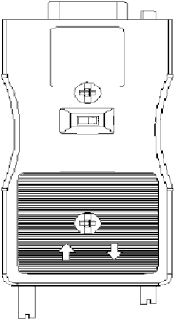 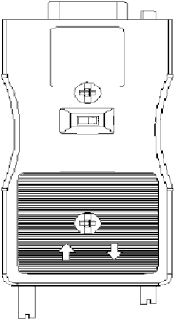 Bornier 1 câble entrant	Bornier 2 câble sortant	Bornier 1 câble entrant	Bornier 2 câble sortant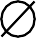 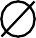 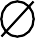 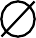 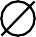 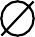 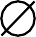 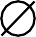 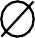 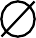 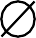 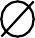 CAN_H	 CAN_L CAN_GND CAN V+Baccalauréat Professionnel Électrotechnique Énergie Équipements CommunicantsÉPREUVE E2 : Étude d’un ouvragePARTIE E : AMÉLIORATION DU DEPLACEMENT DU PONT LAVEUR(DTR : pages 8 et 16) Mise en situation :Actuellement,  la montée  et  la  descente des buses sont  assuréespar un motoréducteur sur lequel est monté un pignon qui entraîne une crémaillère. Le moteur utilisé est un bi-vitesse avec un couplage Dahlander qui permet à l’opérateur en fonction de l’état  de propreté des toiles après débâtissage de sélectionner une vitesse lente ou une vitesse rapide de lavage.À l’usage, les opérateurs ont tous fait le constat qu’il serait préférable de pouvoir régler la vitesse de lavage au cas par cas.En effet, dans les cas de fort encrassement des toiles, la vitesse lente est trop rapide, et dans les cas d’encrassement moyen une vitesse intermédiaire entre la grande et la petite vitesse serait utile.Pont LaveurPour répondre à cette demande, un réglage manuel avec potentiomètre de la vitesse de montée et de descente du pont laveur est la solution envisagée.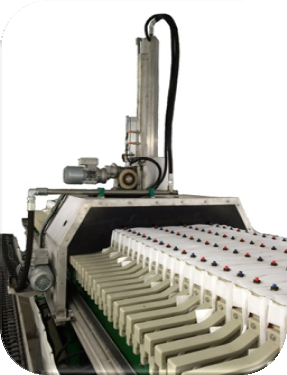 Nous aurons donc deux modes de fonctionnement : Automatique (vitesse PV ou GV), et Manuel (vitesse variable par potentiomètre entre 0 et GV).Problème à résoudre :Choisir, câbler et paramétrer le variateur de vitesse associé au moteur existant.En PV, il est nécessaire de respecter une vitesse de déplacement du pont laveur de 60 mm/s.E1 - CHOIX DU VARIATEURE1.1	Déterminer les caractéristiques du moteur.E1.2	Déterminer la référence du variateur ATV312 à associer au moteur ML101 du pont laveur etjustifier votre choix.E1.3	Déterminer la référence du disjoncteur de protection pour ce départ moteur.E2 - CÂBLAGE DU VARIATEURE2.1	Compléter le schéma de câblage (puissance et commande) du variateur, de l’automate  et du motoréducteur.Sachant les besoins suivants :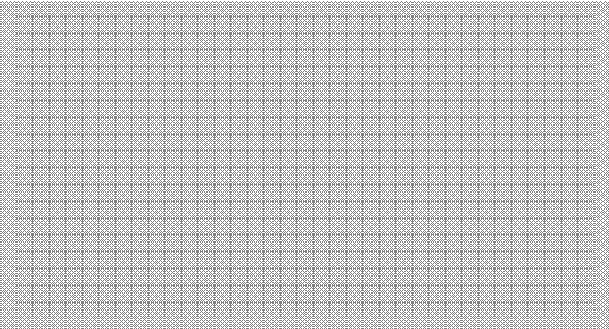 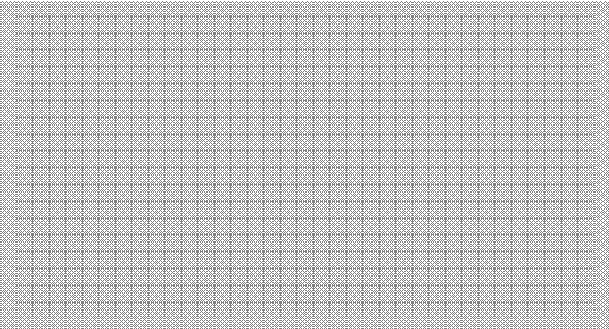 Mouvements de montée et descente.On souhaite pouvoir régler la vitesse par potentiomètre.L’entrée LI1 est configurée en montée et est pilotée par l’automate.L’entrée LI2 est configurée en descente et est pilotée par l’automate.L’entrée LI3 est configurée en petite vitesse (PV) et est pilotée par l’automate.L’entrée LI4 est configurée en grande vitesse (GV) et est pilotée par l’automate.3 x 400V ~Carte de sorties Partiellement  représentéeL1  03-2005-1L2  03-20	05-1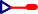 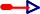 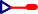 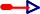 L3	 	  03-20	05-1PE	                                                                                                                                  ML101 0,12/0,25 KWLS71LE3 - PARAMÉTRAGE DU VARIATEURE3.1	Calculer la vitesse angulaire ωr (en rad/s) du pignon de la crémaillère en Petite Vitesse (PV).E3.2	Calculer la vitesse de rotation Nr  (en tr/min) du pignon de la crémaillère en Petite Vitesse (PV).E3.3	Calculer la vitesse de rotation du moteur Nm  (en tr/min) en Petite Vitesse (PV).Nous choisissons pour la suite une vitesse de rotation du moteur Nm = 709 tr/min.E3.4  Calculer la fréquence en Hz que doit délivrer le variateur afin d’obtenir la petite vitesse (PV)   de rotation du moteur (on arrondira au Hz) sachant que la grande vitesse GV est obtenue pour une fréquence de 50 Hz et que la variation de vitesse est linéaire.E3.5	Déterminer la valeur des paramètres du variateur.PARTIE F : MISE EN SÉCURITÉ MACHINE(DTR : page 6)Mise en situation :Pour éviter tout accident, le passage de l’opérateur en zone dangereuse (zone de lavage) est détecté par la barrière immatérielle. Son franchissement entraîne l’arrêt du pont laveur de toiles et l’opérateur est prévenu. Pour cela, on fige l’évolution du grafcet et on coupe les énergies de la partie opérative. L’opérateur sera prévenu par un avertisseur sonore et un voyant clignotant. Pour remettre le système en marche, il sera nécessaire d’appuyer sur le bouton « acquittement ».Tableau d’affectation API :Problème à résoudre :Modifier le grafcet et le câblage de l’automate.F1.1	Compléter le GRAFCET du point de vue partie commande (langage automate).F1.2 Compléter le schéma de raccordement des entrées et des sorties automate du pont laveur de toiles afin d’incorporer la barrière immatérielle ainsi que le voyant et l’avertisseur sonore, sachant que le voyant et l’avertisseur sonore sont alimentés en 24 V ~.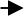 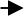 Q4.0	Q4.1	Q4.2	Q4.3	Q4.4	Q4.5	Q4.6	Q4.7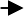 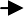 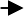 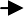 Baccalauréat Professionnel Électrotechnique Énergie Équipements CommunicantsÉPREUVE E2 : Étude d’un ouvragePARTIE G : GESTION DE L’ÉNERGIE ÉLECTRIQUE DU BÂTIMENT SUPERVISION(DTR : pages 9 et 17 à 21)Mise en situation :Afin d’améliorer les coûts énergétiques et le confort des personnels, l’entreprise souhaite apporter les modifications suivantes :Installation de 2 volets roulants V7 et V8 aux fenêtres du hall d’entrée pilotés par la commande S8.Modification de la commande S7 avec variateur de lumière pour l’éclairage de la salle de supervision.Problème à résoudre :Choisir les nouveaux composants de l’équipement My Home.Configurer ces composants en fonction des besoins du client.Compléter les schémas électriques de l’installation.Vérifier la conformité de l’installation.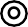 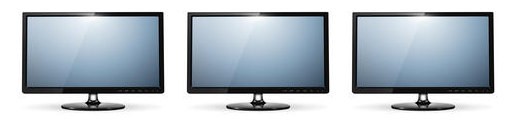 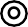 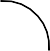 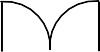 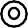 V7	V8S7Poussoir à commande spéciale variateur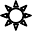 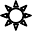 S8Poussoir à 2 fonctions volet roulantLe bouton S8 à commande double permet la montée/descente des volets V7 et V8 du hall d’entrée. Le bouton S7 permet la variation de lumière de l’éclairage (LED) E6 de la salle de supervision.G1 - CHOIX DES NOUVEAUX COMPOSANTS DE L’ÉQUIPEMENT MY HOMEG1.1   Indiquer la référence et les caractéristiques des nouveaux actionneurs.G1.2   Indiquer les références des éléments constitutifs des 2 commandes S7 et S8.G2 - CONFIGURATION DES NOUVEAUX COMPOSANTS MY HOME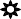 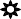 G2.1   Configurer les 2 nouveaux actionneurs (compléter les cases non grisées).Actionneur des volets V7 et V8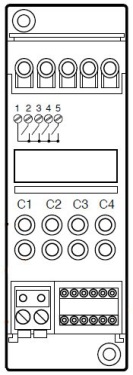 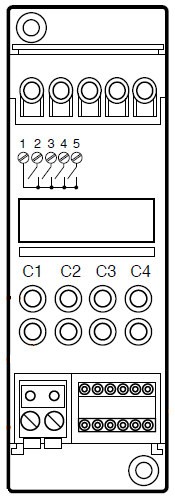 Actionneur variateurde l’éclairage E6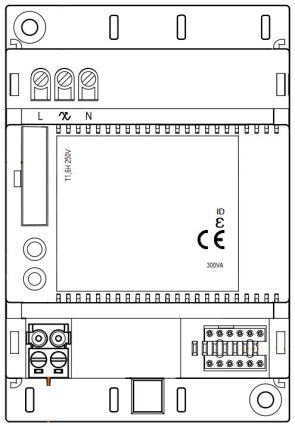 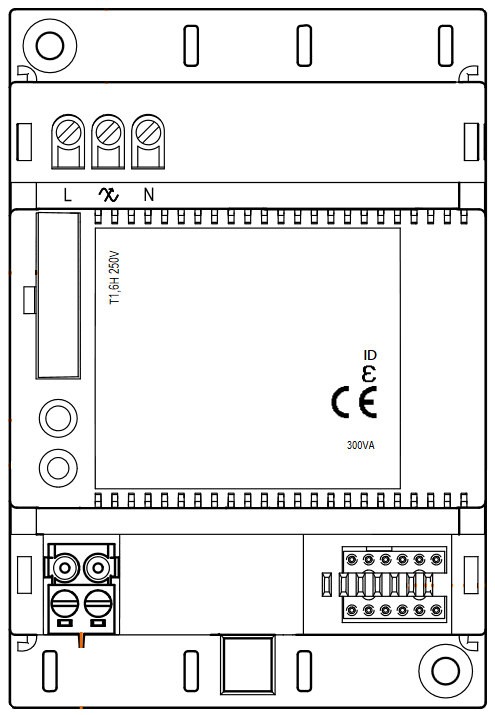 G2.2   Configurer les 2 nouvelles commandes (compléter les cases non grisées).S7	S8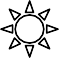 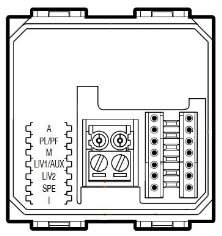 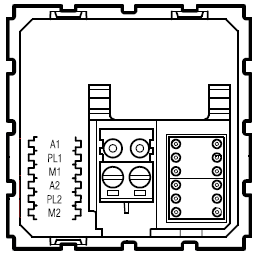 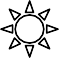 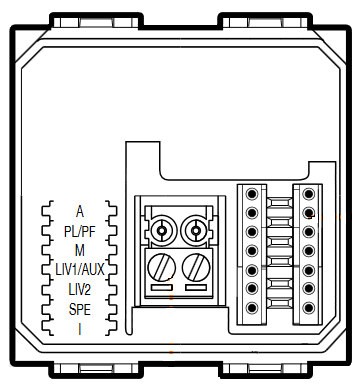 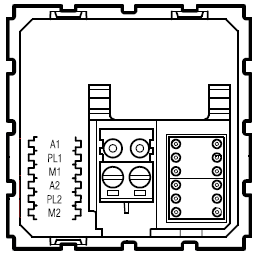 G3 - RACCORDEMENT DES NOUVEAUX ÉQUIPEMENTS (page suivante)G3.1 Raccorder le circuit de commande par la distribution du BUS pour les actionneurs et les boutons poussoirs (l’alimentation Bus est protégée par le disjoncteur Q2).G3.2   Raccorder le circuit de puissance de l’éclairage de la salle de supervision.G3.3   Raccorder le circuit de puissance des moteurs volets roulants du hall d’entrée.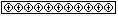 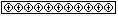 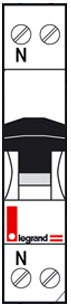 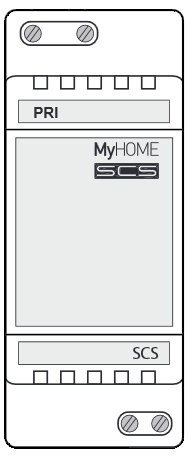 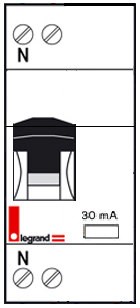 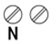 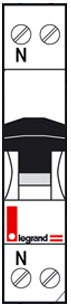 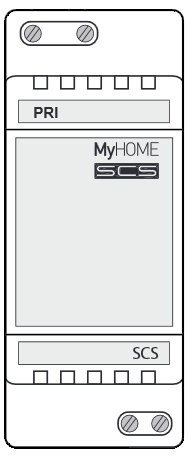 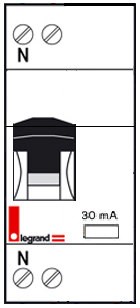 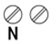 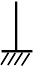 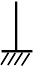 E6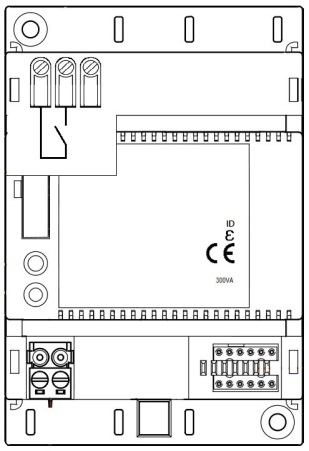 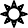 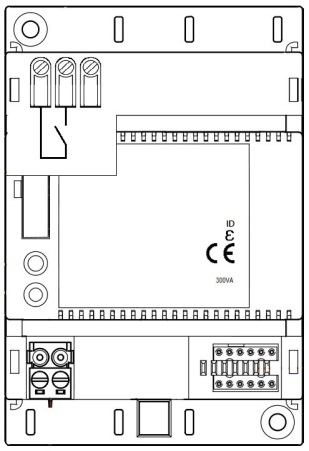 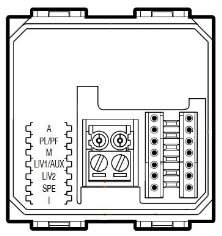 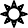 S7S8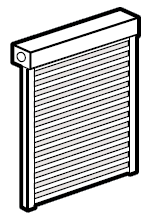 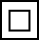 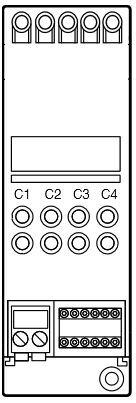 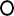 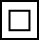 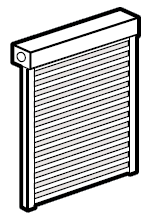 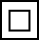 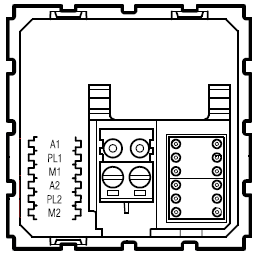 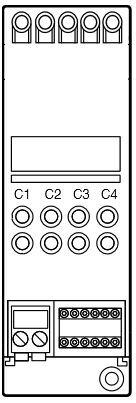 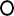 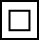 DE : descenteMO : montéeV7	V8BAC PRO ELEECCode : AP 1706-EEE EOSession 2017SUJETEPREUVE E2Durée : 5HCoefficient : 5Page 1 / 26Temps conseilléTRONC COMMUNPartie AAnalyse de la distribution électrique haute tension0 h 45 minTRONC COMMUNPartie BDistribution électrique BT1 h 00 minTRONC COMMUNPartie CMise en sécurité du pont laveur des filtres presses1 h 00 minTRONC COMMUNPartie DDémarreur contrôleur TeSys U – Réseau CANopen0 h 45 minTRONC COMMUNSOUS TOTALSOUS TOTALSOUS TOTALCHAMP D’APPLICATION INDUSTRIELPartie EAmélioration du déplacement du pont laveur1 h 30 minCHAMP D’APPLICATION INDUSTRIELPartie FMise en sécurité machine1 h 30 minSOUS TOTALSOUS TOTALSOUS TOTALCHAMP D’APPLICATION HABITAT-TERTIAIREPartie GGestion de l’énergie électrique du bâtiment Supervision1 h 30 minCHAMP D’APPLICATION HABITAT-TERTIAIRESOUS TOTALSOUS TOTALSOUS TOTALBAC PRO ELEECSUJETSession 2017EPREUVE E2Page 2 / 26BAC PRO ELEECSUJETSession 2017EPREUVE E2Page 3 / 26BAC PRO ELEECSUJETSession 2017EPREUVE E2Page 4 / 26BAC PRO ELEECSUJETSession 2017EPREUVE E2Page 5 / 26ManœuvresN° ÉtapeOuverture de ISR 6VAT et Mise à la terre de S6VAT et Mise à la terre de S9Ouverture de ISR 8BAC PRO ELEECSUJETSession 2017EPREUVE E2Page 6 / 26BAC PRO ELEECSUJETSession 2017EPREUVE E2Page 7 / 26Intensité nominale (ln) par le filtre presseCalibre du disjoncteur140 A160ACourant de réglage Ir:1	0.9	0.8x calibreCalculer la valeur du coefficient sur laquelle il faut régler le disjoncteur. (arrondir au centième)Courant de réglage Ir:1	0.9	0.8x calibreDessiner le réglage par une flèche sur le cadran ci-contre.BAC PRO ELEECSUJETSession 2017EPREUVE E2Page 8 / 26PuFormuleCalcul de PaVentilateurFiltre pressePuissance de l’installation avant extensionPuissance de l’installation avant extensionPuissance de l’installation avant extension978 kWPt : Puissance totale de l’installation après extensionPt : Puissance totale de l’installation après extensionPt : Puissance totale de l’installation après extensionPaCos Tan FormuleCalcul de QVentilateur80 kWFiltre presse86 kWPuissance réactive de l’installation avant extensionPuissance réactive de l’installation avant extensionPuissance réactive de l’installation avant extensionPuissance réactive de l’installation avant extensionPuissance réactive de l’installation avant extension606 kVARQt : Puissance réactive totale de l’installation après extensionQt : Puissance réactive totale de l’installation après extensionQt : Puissance réactive totale de l’installation après extensionQt : Puissance réactive totale de l’installation après extensionQt : Puissance réactive totale de l’installation après extensionStStStFormuleApplication numériqueRésultatBAC PRO ELEECSUJETSession 2017EPREUVE E2Page 9 / 26BAC PRO ELEECSUJETSession 2017EPREUVE E2Page 10 / 26Barrière de sécuritéRéférenceK =  …………. mm/st1 = ……….…. st2 = ………..…. sC = …….……. mmApplication numériqueRésultatS =……..………..………..………..………..…S =	…………	mmBAC PRO ELEECSUJETSession 2017EPREUVE E2Page 11 / 26IntervenantsIntervenantsPlanning d’intervention : Mise en place de la barrière de sécuritéPlanning d’intervention : Mise en place de la barrière de sécuritéPlanning d’intervention : Mise en place de la barrière de sécuritéPlanning d’intervention : Mise en place de la barrière de sécuritéPlanning d’intervention : Mise en place de la barrière de sécuritéPlanning d’intervention : Mise en place de la barrière de sécuritéPlanning d’intervention : Mise en place de la barrière de sécuritéPlanning d’intervention : Mise en place de la barrière de sécuritéPlanning d’intervention : Mise en place de la barrière de sécuritéPlanning d’intervention : Mise en place de la barrière de sécuritéPlanning d’intervention : Mise en place de la barrière de sécuritéPlanning d’intervention : Mise en place de la barrière de sécuritéPlanning d’intervention : Mise en place de la barrière de sécuritéIntervenantsIntervenantsPlage d’utilisation des filtres pressesPlage d’utilisation des filtres pressesPlage d’utilisation des filtres pressesPlage d’utilisation des filtres pressesPlage d’utilisation des filtres pressesPlage d’utilisation des filtres pressesPlage d’utilisation des filtres pressesPlage d’utilisation des filtres pressesPlage d’utilisation des filtres pressesPlage d’utilisation des filtres pressesPlage d’utilisation des filtres pressesIntervenantsIntervenantsFiltre presse 1Filtre presse 1xxxxIntervenantsIntervenantsFiltre presse 2Filtre presse 2xxxxIntervenantsIntervenantsMr PAUL (B1V)Mr JEAN (B2V, BC)HorairesTâchesNombre d’heures8h-9h9h-10h10h-11h11h-12hPausePause14h-15h15h-16h16h-17h17h-18h18h-19hXBalisage et consignation du filtre presse 21hXDéplacement de la boîte à boutons du pont laveur 2 en zone protégéeRaccordement de la barrière de sécurité sur le filtre presse 22hRemise sous tension du filtre presse 2 – Essais – Dépose du balisage1hBalisage et consignation du filtre presse 11hDéplacement de la boîte à boutons du pont laveur 1 en zone protégéeRaccordement de la barrière de sécurité sur le filtre presse 12hRemise sous tension du filtre presse 1 – Essais – Dépose du balisage1hXFixation de la barrière de sécurité (émetteur, récepteur)1hXRangement et nettoyage du chantier1hBAC PRO ELEECSUJETSession 2017EPREUVE E2Page 12 / 26Emetteur XUSL5	3	1	2	4Emetteur XUSL5	3	1	2	4Emetteur XUSL5	3	1	2	4Emetteur XUSL5	3	1	2	4Emetteur XUSL5	3	1	2	4FE0 VCC24 VConf_0Conf_1BAC PRO ELEECSUJETSession 2017EPREUVE E2Page 13 / 26Démarreur contrôleur TeSys U (Tension 24 VDC)Démarreur contrôleur TeSys U (Tension 24 VDC)Démarreur contrôleur TeSys U (Tension 24 VDC)Démarreur contrôleur TeSys U (Tension 24 VDC)Démarreur contrôleur TeSys U (Tension 24 VDC)Démarreur contrôleur TeSys U (Tension 24 VDC)Démarreur contrôleur TeSys U (Tension 24 VDC)Démarreur contrôleur TeSys U (Tension 24 VDC)EmbaseEmbaseModule de protection (magnéto-thermique)Module de protection (magnéto-thermique)Module de protection (magnéto-thermique)Module de communicationModule de communicationModule de communicationRéférenceBAC PRO ELEECBAC PRO ELEECBAC PRO ELEECSUJETSUJETSession 2017EPREUVE E2EPREUVE E2Page 14 / 26Vitesse(Débit en bauds : 500kbps)Vitesse(Débit en bauds : 500kbps)Vitesse(Débit en bauds : 500kbps)Module TeSys U - Adresse 56Module TeSys U - Adresse 56Module TeSys U - Adresse 56Module TeSys U - Adresse 56Module TeSys U - Adresse 56Module TeSys U - Adresse 56Module TeSys U - Adresse 56Vitesse(Débit en bauds : 500kbps)Vitesse(Débit en bauds : 500kbps)Vitesse(Débit en bauds : 500kbps)26252423222120SW10SW9SW8SW7SW6SW5SW4SW3SW2SW1ONOFFNomRéférenceConnecteur SUB-D 9 – droit 180°Câble CANopen – Standard – certification ULBAC PRO ELEECSUJETSession 2017EPREUVE E2Page 16 / 26Tension d’alimentationPuissance du moteur du pont laveurI nominal moteurRéférence disjoncteurCalibreBAC PRO ELEECSUJETSession 2017EPREUVE E2Page 17 / 26BAC PRO ELEECSUJETSession 2017EPREUVE E2Page 18 / 26FormuleApplication numériqueRésultatωr =FormuleApplication numériqueRésultatNr =FormuleApplication numériqueRésultatNm =BAC PRO ELEECSUJETSession 2017EPREUVE E2Page 19 / 26EntréesAffectation APISortiesAffectation APIFranchissement barrière%I3.12Voyant%Q4.4Bouton acquittement%I3.13Avertisseur Sonore%Q4.5Bit systèmeAffectation APITemporisationAffectation APIFigeage du Grafcet%S23Durée 5s%TM6BAC PRO ELEECSUJETSession 2017EPREUVE E2Page 20 / 262113B13J513033ZSH180ZSL180LSL180Barriére	  A22141414044910111213141516I3.8I3.9I3.10I3.11I3.12I3.13I3.14I3.15BAC PRO ELEECSUJETSession 2017EPREUVE E2Page 21 / 26BAC PRO ELEECSUJETSession 2017EPREUVE E2Page 22 / 26Ambiance (A)Charge/récepteur (PL)ConsignesCommandesVolet V7 affecté à laBouton poussoirHall d’entrée (pièce 5)5(pour V7)(pour V8)ligne PL1 et PL2 Volet V8 affecté à ladouble S8(commande des voletsligne PL3 et PL4V7 et V8)Salle deÉclairage à LEDBouton poussoirsupervision (pièce 4)41 (pour E6)capacitive Réglage mini duvariateur S7(start and stop)variateur à 15%BAC PRO ELEECSUJETSession 2017EPREUVE E2Page 23 / 26ChargeActionneurActionneurNombreCaractéristiquesChargeRepèreRéférenceNombreCaractéristiquesÉclairage E1 à E5KAE1 à KAE5F411U131 sortie NOÉclairage E6KAE611 sortie variateur LEDVolets V1 et V2KAV1 et KAV2F411U222 sorties NOVolets V3 et V4KAV34F411/414 sorties NOVolets V5 et V6KAV56F411/414 sorties NOVolets V7 et V8KAV781RéférenceRéférenceRéférenceMécanismeModèle des sous-manettesEnjoliveur blancBouton poussoir S7 (fonction spéciale)Bouton poussoir S8 (2 fonctions)BAC PRO ELEECSUJETSession 2017EPREUVE E2Page 24 / 26RécepteursActionneurProtectionÉclairage E6 (1 dalle)KAE6Q3RécepteurActionneurActionneurProtectionBorne 1 : PhaseMoteurs volets roulants  V7 et V8KAV78Borne 2 : DE volet V7 Borne 3 : MO volet V7 Borne 4 : DE volet V8Q4Borne 5 : MO volet V8BAC PRO ELEECSUJETSession 2017EPREUVE E2Page 25 / 26BAC PRO ELEECSUJETSession 2017EPREUVE E2Page 26 / 26